Na temelju članka 7. Odluke o osnivanju i načinu rada radnih tijela Općinskog vijeća Općine Matulji (˝Službene novine Primorsko - goranske županije˝, broj 38/09) sazivam  sjednicu Odbora za proračun i financije, kapitalne projekte i strateški razvoj koja će se održati dana 9. prosinca 2020. godine (srijeda) u 19:00 sati u vijećnici Općine Matulji, Trg M. Tita 11, Matulji.Za sjednicu predlažem sljedeći: DNEVNI REDProračun Općine Matulji za 2021.godini i Projekcije za 2022. i 2023.godinuPlan razvojnih programa Općine Matulji za razdoblje 2021.-2023.godinOdluka o zaduženju Općine Matulji za energetsku obnovu javne rasvjeteOdluka o izvršavanju proračuna Općine Matulji za 2021.godinuUkoliko je netko od članova Odbora spriječen prisustvovati zakazanoj sjednici, molimo da svoj izostanak opravda tajnici Jedinstvenog upravnog odjela na tel. 051 274-114.Dostaviti:1. Članovima Odbora za proračun i financije, kapitalne projekte i strateški razvoj, putem e-maila2. Predsjedniku Općinskog vijeća Darjanu Bukoviću, putem e-maila3. Općinskom načelniku Mariu Ćikoviću, ovdje4. Zamjenicima Općinskog načelnika Eni Šebalj i Bruno Frlan, ovdje5. Pročelnik Jedinstvenog upravnog odjela Danijel Jerman, ovdje6. Voditeljica odsjeka za proračun i financije Andrea Brumnjak, ovdje7. Pismohrana, ovdje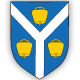 OPĆINA MATULJIOPĆINSKO VIJEĆEODBOR ZA PRORAČUN I FINANCIJE, KAPITALNE PROJEKTEI STRATEŠKI RAZVOJOPĆINA MATULJIOPĆINSKO VIJEĆEODBOR ZA PRORAČUN I FINANCIJE, KAPITALNE PROJEKTEI STRATEŠKI RAZVOJKLASA:   021-05/20-01/0001 URBROJ: 2156/04-03-01/2-20-0039 Matulji, 3.12.2020. KLASA:   021-05/20-01/0001 URBROJ: 2156/04-03-01/2-20-0039 Matulji, 3.12.2020. Predsjednik Odbora za Proračun i financije, kapitalne projekte i strateški razvojŽeljko Grbac, oec. v.r.